ПРОТОКОЛ № _____Доп. Вр.                    в пользу                                           Серия 11-метровых                    в пользу                                            Подпись судьи : _____________________ /_________________________ /ПредупрежденияУдаленияПредставитель принимающей команды: ______________________ / _____________________ Представитель команды гостей: _____________________ / _________________________ Замечания по проведению игры ______________________________________________________________________________________________________________________________________________________________________________________________________________________________________________________________________________________________________________________________________________________________________________________________________________________________________________________________________________________________________________________________Травматические случаи (минута, команда, фамилия, имя, номер, характер повреждения, причины, предварительный диагноз, оказанная помощь): _________________________________________________________________________________________________________________________________________________________________________________________________________________________________________________________________________________________________________________________________________________________________________________________________________________________________________Подпись судьи:   _____________________ / _________________________Представитель команды: ______    __________________  подпись: ___________________    (Фамилия, И.О.)Представитель команды: _________    _____________ __ подпись: ______________________                                                             (Фамилия, И.О.)Лист травматических случаевТравматические случаи (минута, команда, фамилия, имя, номер, характер повреждения, причины, предварительный диагноз, оказанная помощь)_______________________________________________________________________________________________________________________________________________________________________________________________________________________________________________________________________________________________________________________________________________________________________________________________________________________________________________________________________________________________________________________________________________________________________________________________________________________________________________________________________________________________________________________________________________________________________________________________________________________________________________________________________________________________________________________________________________________________________________________________________________________________________________________________________________________________________________________________________________________________________________________________________________________________________________________________________________________________________________________________________________________________________________________________________________________________________________________________________________________________________________Подпись судьи : _________________________ /________________________/ 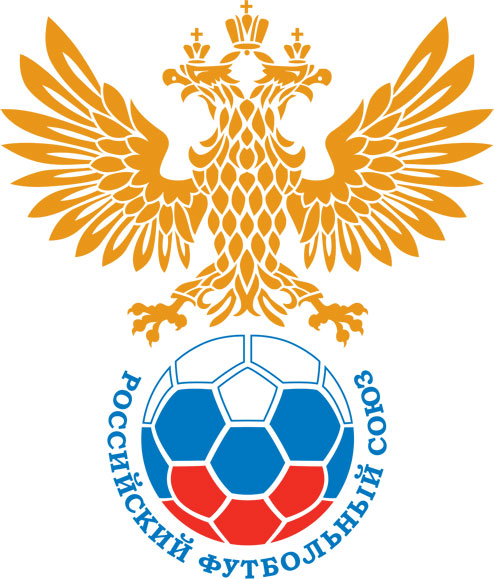 РОССИЙСКИЙ ФУТБОЛЬНЫЙ СОЮЗМАОО СФФ «Центр»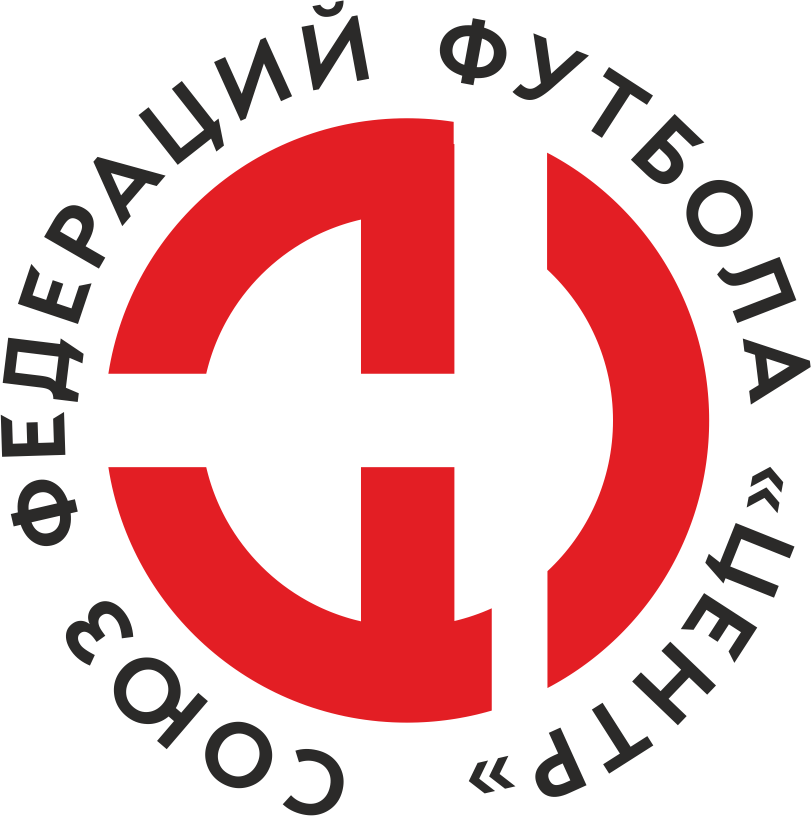    Первенство России по футболу среди команд III дивизиона, зона «Центр» _____ финала Кубка России по футболу среди команд III дивизиона, зона «Центр»Стадион «Локомотив» (Тамбов)Дата:8 мая 2021Академия футбола (Тамбов)Академия футбола (Тамбов)Академия футбола (Тамбов)Академия футбола (Тамбов)Академия Спорта (Шебекино)Академия Спорта (Шебекино)команда хозяевкоманда хозяевкоманда хозяевкоманда хозяевкоманда гостейкоманда гостейНачало:13:00Освещение:ЕстественноеЕстественноеКоличество зрителей:250Результат:2:1в пользуАкадемия футбола (Тамбов)1 тайм:0:0в пользуничьяСудья:Хромей Ярослав  (Воронеж)кат.1 кат.1 помощник:Клюев Артем (Воронеж)кат.1 кат.2 помощник:Новиков Максим (Воронеж)кат.1 кат.Резервный судья:Резервный судья:Шишкин Павелкат.1 кат.Инспектор:Ковалев Алексей Борисович (Тамбов)Ковалев Алексей Борисович (Тамбов)Ковалев Алексей Борисович (Тамбов)Ковалев Алексей Борисович (Тамбов)Делегат:СчетИмя, фамилияКомандаМинута, на которой забит мячМинута, на которой забит мячМинута, на которой забит мячСчетИмя, фамилияКомандаС игрыС 11 метровАвтогол0:1Андрей ИвантеевАкадемия Спорта (Шебекино)461:1Александр НовиковАкадемия футбола (Тамбов)502:1Сергей ЩигоревАкадемия футбола (Тамбов)83Мин                 Имя, фамилия                          КомандаОснование39Данил НазаренкоАкадемия Спорта (Шебекино)Второе предупреждение в матче (грубая игра)72Андрей ИвантеевАкадемия Спорта (Шебекино)Второе предупреждение в матче (грубая игра)РОССИЙСКИЙ ФУТБОЛЬНЫЙ СОЮЗМАОО СФФ «Центр»РОССИЙСКИЙ ФУТБОЛЬНЫЙ СОЮЗМАОО СФФ «Центр»РОССИЙСКИЙ ФУТБОЛЬНЫЙ СОЮЗМАОО СФФ «Центр»РОССИЙСКИЙ ФУТБОЛЬНЫЙ СОЮЗМАОО СФФ «Центр»РОССИЙСКИЙ ФУТБОЛЬНЫЙ СОЮЗМАОО СФФ «Центр»РОССИЙСКИЙ ФУТБОЛЬНЫЙ СОЮЗМАОО СФФ «Центр»Приложение к протоколу №Приложение к протоколу №Приложение к протоколу №Приложение к протоколу №Дата:8 мая 20218 мая 20218 мая 20218 мая 20218 мая 2021Команда:Команда:Академия футбола (Тамбов)Академия футбола (Тамбов)Академия футбола (Тамбов)Академия футбола (Тамбов)Академия футбола (Тамбов)Академия футбола (Тамбов)Игроки основного составаИгроки основного составаЦвет футболок: Синие       Цвет гетр: СиниеЦвет футболок: Синие       Цвет гетр: СиниеЦвет футболок: Синие       Цвет гетр: СиниеЦвет футболок: Синие       Цвет гетр: СиниеНЛ – нелюбительНЛОВ – нелюбитель,ограничение возраста НЛ – нелюбительНЛОВ – нелюбитель,ограничение возраста Номер игрокаЗаполняется печатными буквамиЗаполняется печатными буквамиЗаполняется печатными буквамиНЛ – нелюбительНЛОВ – нелюбитель,ограничение возраста НЛ – нелюбительНЛОВ – нелюбитель,ограничение возраста Номер игрокаИмя, фамилияИмя, фамилияИмя, фамилияНЛОВ16Николай Славин Николай Славин Николай Славин 17Дмитрий Масленников (к)Дмитрий Масленников (к)Дмитрий Масленников (к)5Сергей Щигорев Сергей Щигорев Сергей Щигорев 22Вадим Кривоносов Вадим Кривоносов Вадим Кривоносов 21Виталий Запрудских Виталий Запрудских Виталий Запрудских 6Даниил Мишутин Даниил Мишутин Даниил Мишутин 9Илья Лосев Илья Лосев Илья Лосев 10Тимофей Угрюмов Тимофей Угрюмов Тимофей Угрюмов 19Александр Новиков Александр Новиков Александр Новиков НЛОВ12Иван Бзикадзе Иван Бзикадзе Иван Бзикадзе НЛОВ8Роман Жеребятьев Роман Жеребятьев Роман Жеребятьев Запасные игроки Запасные игроки Запасные игроки Запасные игроки Запасные игроки Запасные игроки 1Данила ИвановДанила ИвановДанила Иванов2Никита ТеселкинНикита ТеселкинНикита Теселкин14Денис СадчиковДенис СадчиковДенис Садчиков18Артем МухареновАртем МухареновАртем Мухаренов31Владислав ПавельевВладислав ПавельевВладислав Павельев7Виктор МинеевВиктор МинеевВиктор Минеев11Михаил УсанинМихаил УсанинМихаил Усанин15Иван ПчелинцевИван ПчелинцевИван ПчелинцевТренерский состав и персонал Тренерский состав и персонал Фамилия, имя, отчествоФамилия, имя, отчествоДолжностьДолжностьТренерский состав и персонал Тренерский состав и персонал 1Тренерский состав и персонал Тренерский состав и персонал 234567ЗаменаЗаменаВместоВместоВместоВышелВышелВышелВышелМинМинСудья: _________________________Судья: _________________________Судья: _________________________11Виталий ЗапрудскихВиталий ЗапрудскихВиталий ЗапрудскихАртем МухареновАртем МухареновАртем МухареновАртем Мухаренов646422Илья ЛосевИлья ЛосевИлья ЛосевМихаил УсанинМихаил УсанинМихаил УсанинМихаил Усанин7878Подпись Судьи: _________________Подпись Судьи: _________________Подпись Судьи: _________________33Подпись Судьи: _________________Подпись Судьи: _________________Подпись Судьи: _________________44556677        РОССИЙСКИЙ ФУТБОЛЬНЫЙ СОЮЗМАОО СФФ «Центр»        РОССИЙСКИЙ ФУТБОЛЬНЫЙ СОЮЗМАОО СФФ «Центр»        РОССИЙСКИЙ ФУТБОЛЬНЫЙ СОЮЗМАОО СФФ «Центр»        РОССИЙСКИЙ ФУТБОЛЬНЫЙ СОЮЗМАОО СФФ «Центр»        РОССИЙСКИЙ ФУТБОЛЬНЫЙ СОЮЗМАОО СФФ «Центр»        РОССИЙСКИЙ ФУТБОЛЬНЫЙ СОЮЗМАОО СФФ «Центр»        РОССИЙСКИЙ ФУТБОЛЬНЫЙ СОЮЗМАОО СФФ «Центр»        РОССИЙСКИЙ ФУТБОЛЬНЫЙ СОЮЗМАОО СФФ «Центр»        РОССИЙСКИЙ ФУТБОЛЬНЫЙ СОЮЗМАОО СФФ «Центр»Приложение к протоколу №Приложение к протоколу №Приложение к протоколу №Приложение к протоколу №Приложение к протоколу №Приложение к протоколу №Дата:Дата:8 мая 20218 мая 20218 мая 20218 мая 20218 мая 20218 мая 2021Команда:Команда:Команда:Академия Спорта (Шебекино)Академия Спорта (Шебекино)Академия Спорта (Шебекино)Академия Спорта (Шебекино)Академия Спорта (Шебекино)Академия Спорта (Шебекино)Академия Спорта (Шебекино)Академия Спорта (Шебекино)Академия Спорта (Шебекино)Игроки основного составаИгроки основного составаЦвет футболок: Белые   Цвет гетр:  БелыеЦвет футболок: Белые   Цвет гетр:  БелыеЦвет футболок: Белые   Цвет гетр:  БелыеЦвет футболок: Белые   Цвет гетр:  БелыеНЛ – нелюбительНЛОВ – нелюбитель,ограничение возрастаНЛ – нелюбительНЛОВ – нелюбитель,ограничение возрастаНомер игрокаЗаполняется печатными буквамиЗаполняется печатными буквамиЗаполняется печатными буквамиНЛ – нелюбительНЛОВ – нелюбитель,ограничение возрастаНЛ – нелюбительНЛОВ – нелюбитель,ограничение возрастаНомер игрокаИмя, фамилияИмя, фамилияИмя, фамилияНЛ31Артем Герасимов Артем Герасимов Артем Герасимов НЛОВ18Павел Пинаев Павел Пинаев Павел Пинаев 20Артем Камянский Артем Камянский Артем Камянский 6Михаил Криворучко Михаил Криворучко Михаил Криворучко 15Дмитрий Калинин Дмитрий Калинин Дмитрий Калинин НЛОВ9Данила Матвевнин Данила Матвевнин Данила Матвевнин 5Данил Назаренко Данил Назаренко Данил Назаренко НЛОВ13Дмитрий Денисов Дмитрий Денисов Дмитрий Денисов НЛ11Андрей Ивантеев Андрей Ивантеев Андрей Ивантеев 19Александр Степанов (к)Александр Степанов (к)Александр Степанов (к)НЛОВ10Михаил Кучерявченко Михаил Кучерявченко Михаил Кучерявченко Запасные игроки Запасные игроки Запасные игроки Запасные игроки Запасные игроки Запасные игроки 12Илья ШепелевИлья ШепелевИлья Шепелев16Александр РоговАлександр РоговАлександр Рогов2Дмитрий ДурневДмитрий ДурневДмитрий Дурнев17Данил КулиевДанил КулиевДанил Кулиев8Данил БычковДанил БычковДанил БычковНЛОВ7Никита ЕршовНикита ЕршовНикита Ершов14Максим КолосенцевМаксим КолосенцевМаксим КолосенцевТренерский состав и персонал Тренерский состав и персонал Фамилия, имя, отчествоФамилия, имя, отчествоДолжностьДолжностьТренерский состав и персонал Тренерский состав и персонал 1Михаил Юрьевич Павлов Главный тренерГлавный тренерТренерский состав и персонал Тренерский состав и персонал 2Сергей Владимирович ПоповТренерТренер34567Замена Замена ВместоВместоВышелМинСудья : ______________________Судья : ______________________11Павел ПинаевПавел ПинаевДанил Кулиев4622Михаил КучерявченкоМихаил КучерявченкоНикита Ершов46Подпись Судьи : ______________Подпись Судьи : ______________Подпись Судьи : ______________33Данила МатвевнинДанила МатвевнинДмитрий Дурнев78Подпись Судьи : ______________Подпись Судьи : ______________Подпись Судьи : ______________44Дмитрий ДенисовДмитрий ДенисовАлександр Рогов88556677        РОССИЙСКИЙ ФУТБОЛЬНЫЙ СОЮЗМАОО СФФ «Центр»        РОССИЙСКИЙ ФУТБОЛЬНЫЙ СОЮЗМАОО СФФ «Центр»        РОССИЙСКИЙ ФУТБОЛЬНЫЙ СОЮЗМАОО СФФ «Центр»        РОССИЙСКИЙ ФУТБОЛЬНЫЙ СОЮЗМАОО СФФ «Центр»   Первенство России по футболу среди футбольных команд III дивизиона, зона «Центр» _____ финала Кубка России по футболу среди футбольных команд III дивизиона, зона «Центр»       Приложение к протоколу №Дата:8 мая 2021Академия футбола (Тамбов)Академия Спорта (Шебекино)команда хозяевкоманда гостей